                   Parent/Carer Code of Conduct 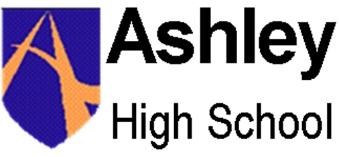 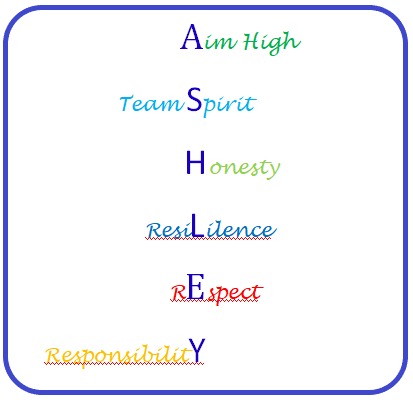 Parents/Carers, please read this document and sign belowAs a parents/carers we will –Ensure that our child attends school regularly, on time, properly equipped and in correct school uniformAttend any relevant meetings or school appointments in order to achieve the best outcomes for our child Read and stay up to date with the school’s policies and informationTreat all members of the school community with care and respect (including social media communications)Read any communications sent home by the school and respond promptly where necessary Support the 6 Ashley High School core values of - Aim HighTeam SpiritHonestyResilienceRespect ResponsibilityAIM HIGHWe will promote our child’s development and education by encouraging them to have a positive work ethic and supporting them to complete all homework tasks, enabling them to reach their full potential.TEAM SPIRITWe will work in partnership with the school to celebrate and reward our child’s achievements and support them as needed.HONESTYWe will communicate openly and clearly with school staff in order to best support our child’s needs.RESILIENCE We will focus on the positive elements of students school life, helping our child to become more resilient and to cope with difficult or new learning experiences appropriately.RESPECTWe will behave and communicate in a kind, appropriate and tolerant manner, making sure we recognise others opinions, needs and viewpoints.RESPONSIBILITYWe will act as positive role models to our child, ensuring they are aware of, and observe the 6 Ashley High School core values.Childs Name ________________	Signed __________________________ (Parent/Carer) 	Date _____________________